T.C.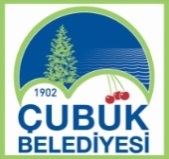 ÇUBUK BELEDİYE BAŞKANLIĞISAĞLIK İŞLERİ MÜDÜRLÜĞÜT.C.ÇUBUK BELEDİYE BAŞKANLIĞISAĞLIK İŞLERİ MÜDÜRLÜĞÜYAYIN TARİHİ:  18.10.2019DOKÜMAN NO:  SİM. İAŞ. 01REVİZYON TARİHİ: 0SAYFA SAYISI : 1/2EYLEM PLANIKONTROL ORTAMIYAYIN TARİHİ:  18.10.2019DOKÜMAN NO:  SİM. İAŞ. 01REVİZYON TARİHİ: 0SAYFA SAYISI : 1/2EYLEMİŞ AKIŞ ŞEMALARIYAYIN TARİHİ:  18.10.2019DOKÜMAN NO:  SİM. İAŞ. 01REVİZYON TARİHİ: 0SAYFA SAYISI : 1/2SORUMLU BİRİMCENAZE HİZMETLERİYAYIN TARİHİ:  18.10.2019DOKÜMAN NO:  SİM. İAŞ. 01REVİZYON TARİHİ: 0SAYFA SAYISI : 1/2         BELİRTİLEN YERDE CENAZE NAMAZI KILINIR.	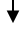 HAZIRLAYANBİRİM ONAYIİNCELEYENONAYLAYANMehmet Akif TOPÇUSağlık İşleri MüdürüMehmet Akif TOPÇUSağlık İşleri MüdürüZübeyde DEMİRHANStrateji ve Geliştirme MüdürüLokman KILIÇBaşkan a.Başkan Yrd.